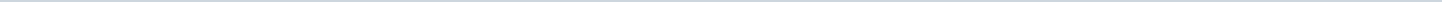 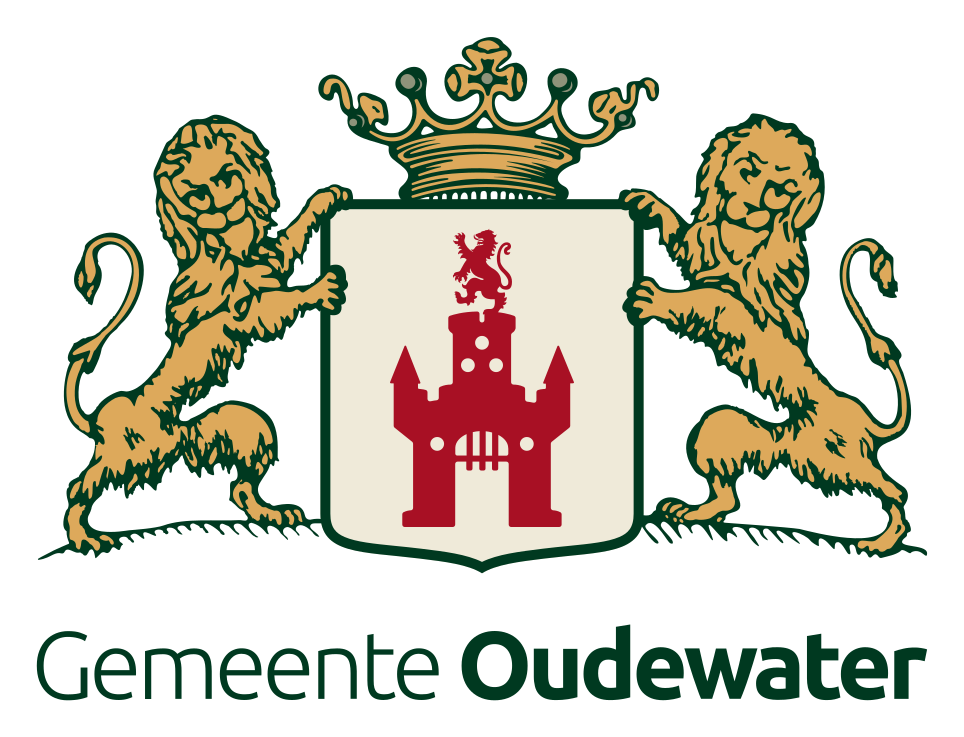 Gemeente OudewaterAangemaakt op:Gemeente Oudewater28-03-2024 16:14Schriftelijke vragen art. 32 RvO1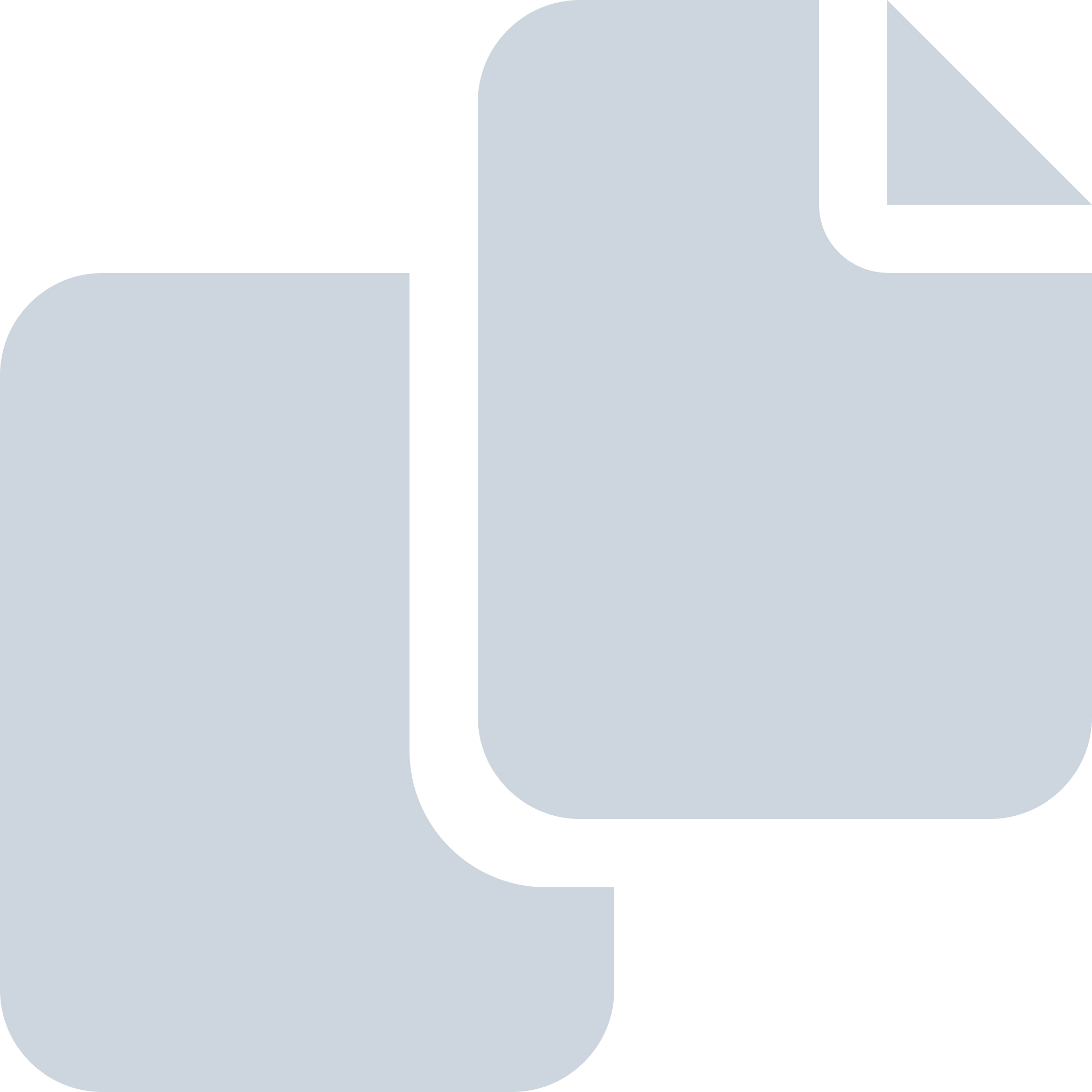 Periode: januari 2017#Naam van documentPub. datumInfo1.Schriftelijke Vragen CDA - Busvervoer Oudewater18-01-2017PDF,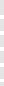 6,71 KB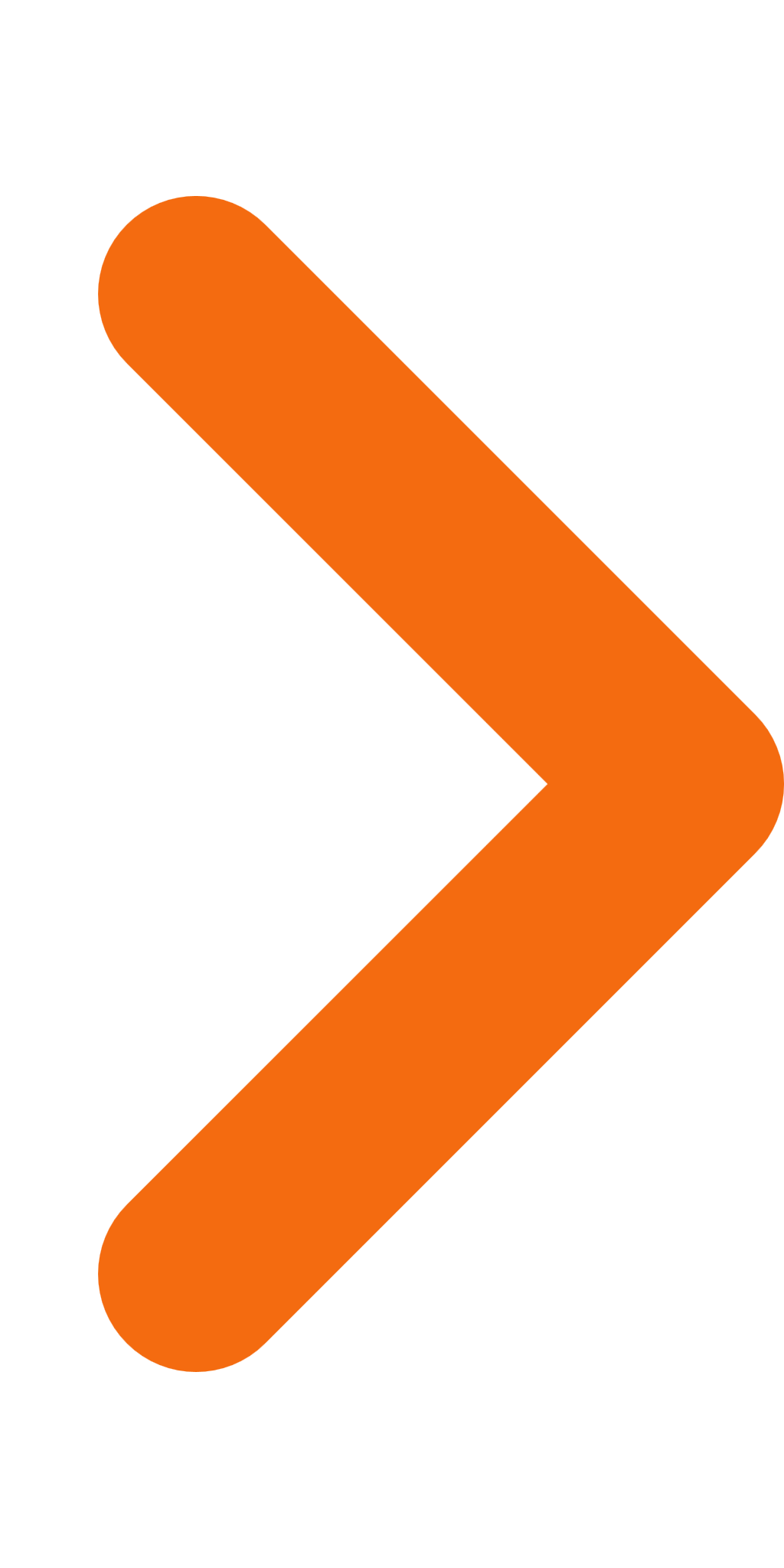 